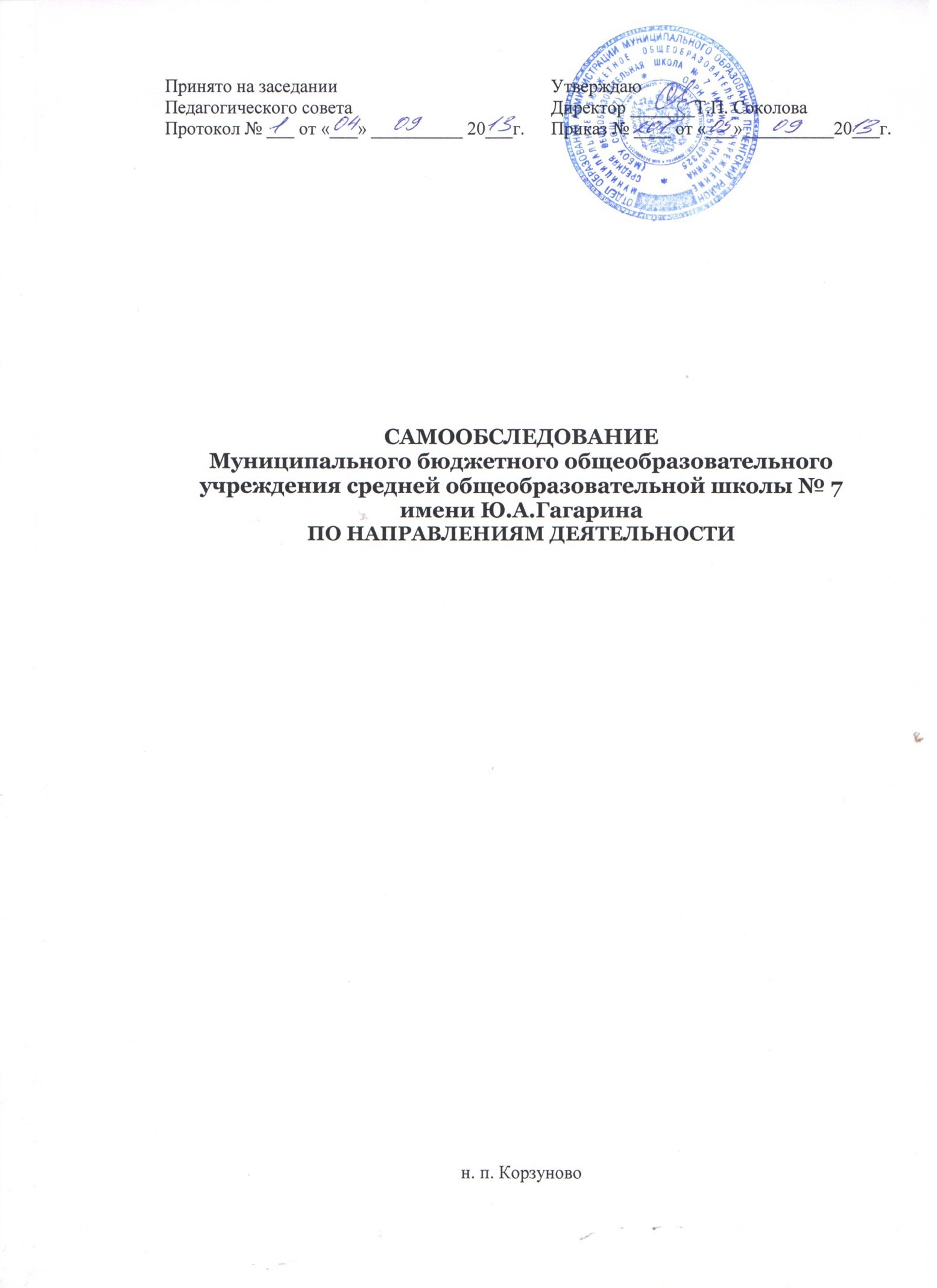 САМООБСЛЕДОВАНИЕ Муниципального бюджетного общеобразовательного учреждения средней общеобразовательной школы № 7 имени Ю.А.ГагаринаПО НАПРАВЛЕНИЯМ ДЕЯТЕЛЬНОСТИОбщая характеристика учреждения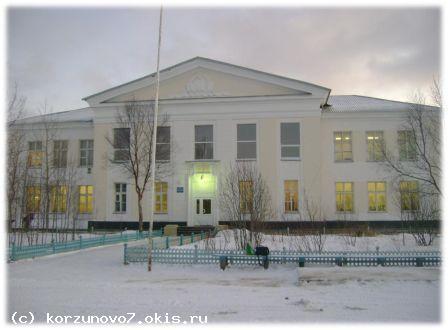 В 1957 году в п. Корзуново была открыта средняя общеобразовательная школа  № 7.В 2012  году образовательное учреждение МБОУ СОШ № 7 отметило свой 55-летний юбилей. За этот многолетний исторический период в школе сложился целый ряд замечательных традиций. С 2004 года школе передан в оперативное управление музей Ю.А. Гагарина (отдельно стоящее здание).В 2008 году муниципальное общеобразовательное учреждение  средняя общеобразовательная школа №7  приняла участие в конкурсном отборе лучших образовательных учреждений в рамках приоритетного национального проекта «Образование». По результатам участия получила грант на уровне муниципального образования Печенгский район как лучшее образовательное учреждение.23.09.2013 Муниципальному общеобразовательному учреждению средней общеобразовательной школе № 7 присвоено почетное наименование «Муниципальное общеобразовательное учреждение средняя общеобразовательная школа № 7 имени Ю.А. Гагарина».МБОУ СОШ № 7 представляет собой модель классической общеобразовательной школы,  открытой для всех учащихся,  готовой обеспечить высокий уровень подготовки по всем предметам. Организационно-правовое обеспечение деятельности образовательного учреждения1.1. Наличие свидетельств:а) о внесении записи в Единый государственный реестр юридических лиц. Выдано Межрайонной инспекцией Федеральной налоговой службы № 7 по Мурманской области от 11 февраля 2013 за государственным регистрационным номером 2135105003130б) о постановке на учет юридического лица, образованного в соответствии с законодательством Российской Федерации по месту нахождения Инспекции Федеральной налоговой службы по Печенгскому району Мурманской области от 22 июня 2001 г., присвоен ИНН № 5109000255;1.2. Юридический адрес ОУ:184495, н.п. Корзуново,  Печенгского района,  Мурманской области, ул. Печенгская.Юридический и фактический адрес совпадают.1.3. Наличие документов о создании ОУ.Устав образовательного учреждения, принят общим собранием трудового коллектива  школы (протокол № 2 от 18.11.2011 г.), зарегистрирован 07 декабря  2011 г. в Межрайонной Инспекции ФНС России и утвержден  приказом начальника Отдела образования администрации муниципального образования Печенгский район Мурманской области (Приказ № 441 от 22.11.2011).Содержание Устава соответствует требованиям Закона «Об образовании», рекомендательным письмам Минобразования России.1.4. Локальные акты, регламентирующие деятельность ОУ:образовательная программа;должностные инструкции работников;правила внутреннего трудового распорядка трудового коллектива;приказы, распоряжения;планы работы школы по годам и помесячно;учебный план (учебные планы);программы обучения по общеобразовательным дисциплинам и дополнительному образованию;расписание уроков всех классов, факультативных занятий, консультаций, спортивных секций, кружков;расписание Государственной /итоговой / аттестации, промежуточной аттестации;графики дежурства администрации, сотрудников по школе;трудовые договоры;договоры о материальной ответственности;акты инвентаризации, списания материальных и товарных ценностей;акты аттестации рабочих мест;инструкции по охране труда, пожарной безопасности на рабочих местах;тарификация;Положение о материальном стимулировании работников общеобразовательного учреждения за основные результаты деятельности;Положение о Совете образовательного учреждения;Правила внутреннего трудового распорядка;Положение о Совете школы;Положение об общешкольном родительском комитете;Положение о научно-методическом Совете школы;Положение о методическом объединении учителей-предметников;Положение о методическом дне учителей-предметников;Положение о внутришкольном контроле;Положение о единых требованиях и ведении классных журналов;Положение о материальном поощрении работников школы;Положение о промежуточной аттестации;Положение о системе отметок, форме, порядке и периодичности промежуточной и итоговой аттестации;Положение о деятельности педагогического коллектива со слабоуспевающими учащимися и их родителями;Положение о Совете профилактики правонарушений;Положение о порядке постановки и снятия с внутришкольного учета обучающихся;Положение об итоговой аттестации учащихся 9,11 классов;Положение о проектно-исследовательской деятельности учащихся;Положение о конкурсе «Лучший класс»;Положение о едином орфографическом режиме;Положение о классных органах ученического самоуправления;Правила поведения учащихся в школе;Положение о правах и обязанностях учащихся;Положение о поощрениях и взысканиях учащихся;Положение о проведении Дня здоровья;Положения о школьных предметных олимпиадах;Положение об оказании платных дополнительных услуг;Положение о педагогическом Совете;Положение о конфликтной комиссии;Положение о защите персональных данных работников;Положение о школьной экспериментальной площадке;Положение о педагоге-экспериментаторе;Об аттестации педагогических и руководящих работников;О нормах профессионального поведения учителя;Положение о школьной библиотеке;Положение о комиссии по охране труда;Положение о системе управления охраной труда;Положение о порядке проведения инструктажей по охране труда;Положение о порядке обучения и проверке знаний по охране труда;Положение об административно-общественном контроле по охране труда;Положение об оплате труда работников;Об установлении доплат и надбавок работникам школы;О предоставлении отпуска без сохранения заработной платы;Положение о порядке выплаты материальной помощи.1.5. Документы, на основании которых осуществляет свою деятельность ОУ:       -  Лицензия –  серия   РО  №  013156 от 18 мая 2012 г. бессрочная       -  Свидетельство о государственной аккредитации – серия ОП  № 008776 от 08 июня 2012   г. действительно по 08 июня 2023 гВ соответствии с установленным государственным статусом образовательное учреждение реализует образовательные программы начального, основного, среднего (полного) общего образования; дополнительные общеобразовательные программы художественно-эстетической, физкультурно-спортивной, научно-технической, эколого-биологической  военно – патриотической, социально – педагогической направленности.               Право владения, использования материально-технической базы2.1. Образовательная деятельность ведется на площадях, закрепленных за МБОУ СОШ № 7 согласно Свидетельству о государственной регистрации права  серия 51-АБ  № 110740  от 22.12.2006 г.  общая площадь 1153, 7 кв.м.; свидетельству о государственной регистрации права  серия 51-АБ  № 008510  от 28.02.2007 г., общая площадь 265,3 кв.м.; свидетельству о государственной регистрации права серия 51 – АБ № 110929 от 22.02.2012 г.  общая площадь 457,3 кв.м.;2.2. Территория школы.МБОУ СОШ № 7 имеет 2 земельных  участка общей площадью 13 689 кв.м.Свидетельство о государственной регистрации права постоянного (бессрочного) пользования земельным участком, выданное Управлением Федеральной службы государственной регистрации, кадастра и картографии по Мурманской области серия 51 – АВ 400047 от 04.10.2013г. 	Свидетельство о государственной регистрации права постоянного (бессрочного) пользования земельным участком, выданное Управлением Федеральной службы государственной регистрации, кадастра и картографии по Мурманской области серия 51 – АВ № 400046 от 04.10.2013 г.Вид права – оперативное управление.	Территория образовательного учреждения благоустроена, освещена.  На территории школы расположены 3 здания: основное двухэтажное, пристройка (помещения для мастерских слесарно-столярных и швейных, кабинета кулинарии),   одноэтажное здание начальной школы, пришкольный участок.   В школе функционирует восстановленный в 2004 году музей Ю.А. Гагарина (отдельно стоящее здание). 2.3. Требования к зданию общеобразовательного учреждения.Год постройки  - 1957 г.Проектная наполняемость – 280 учащихся.Фактическая наполняемость – 147 учащийся.Общая площадь зданий – 1611 кв.м.На каждого учащегося приходится от 10,95 кв.м. Лицензионный норматив по площади на одного обучающегося выдерживается. Школа работает по четвертям, по пятидневной  учебной неделе с 1 класс. Продолжительность урока во 2-11 классах – 45 минут, продолжительность урока в 1 классе – 35 минут. Помещения школы делятся на несколько функциональных групп, которые объединены в блоки: в основном здании  -  учебные кабинеты,  административные кабинеты;  на 1-м этаже – пищеблок, медицинский кабинет, процедурный кабинет;  на втором этаже – спортивный зал, компьютерный класс, кабинет психолога и социального педагога;  в  пристройке – библиотека, кабинет технологии. В здании начальной школы  учебные  кабинеты, учительская, пищеблок, помещение для занятий ВИА.В школе имеются места для отдыха: в холлах и рекреациях установлены мягкие диваны и скамейки. В школе, в учебных кабинетах  много зеленых уголков из комнатных растений.В школе 13 учебных кабинетов: 1 кабинет информатики, 1 кабинет физики, 1 кабинет биологии и   химии, 2 лаборантских, 1  кабинет технологии, 1 кабинет истории, 1 кабинет иностранного языка, 1 кабинет русского языка и литературы,  1 кабинет математики, 1 кабинет географии, 4 кабинета начальных  классов. В учебном кабинете физики  и в каждой лаборантской имеется раковина для мытья рук. В школе проводится большая спортивная работа. Спортивно-оздоровительная группа включает в себя спортивный зал, площадью 126,2 кв. метров, оборудованный  волейбольными сетками, баскетбольными щитами, спортивными снарядами. На базе спортивного  зала  работают (бесплатно) спортивные секции, которые посещают обучающиеся 1 – 11 классов.В школе имеется библиотека с огромным книжным фондом. Книжный фонд дополнен иностранной литературой, собраниями сочинений, словарями и энциклопедическими изданиями. Основной фонд библиотеки  12137 экз., в том числе художественной литературы  9133 экз., учебный фонд 3004 экз. Учащиеся школы полностью обеспечены учебниками, соответствующие существующим требованиям и лицензионным нормативам. В справочно-библиографическом перечне библиотеки имеются каталоги алфавитный и  электронных учебников, медиатека, картотека учебной литературы. Блок медицинского сопровождения:  кабинет врача и процедурная. Медицинский пункт школы обеспечен всем необходимым для оказания первой медицинской помощи учащимся и сотрудникам. 	Для администрации в школе имеется: кабинет директора, канцелярия,  кабинет заместителя директора по УВР и  заместителя директора по ВР, кабинет заместителя директора по АХР и  заместителя директора по информатизации, кабинет психолога и социального педагога,  учительские.            На каждом этаже школы расположены санузлы для мальчиков и девочек, имеются помещения для хранения и обработки уборочного инвентаря.В МБОУ СОШ № 7 два пищеблока: буфет – раздаточная, обеденный зал для приема пищи на 31 посадочное место в начальной школе, буфет – раздаточная, обеденный зал для приема пищи на 42 посадочных места в здании основной школы. За каждым классом закреплены определенные столы, а за учащимися класса – индивидуальные места за столами.2.4. Материально-техническая базаОснащение учебных кабинетов техническими средствами обучения, оборудованием, наглядными пособиями в целом удовлетворительное. В кабинетах физики, химии, биологии, информатики, математики, начальных классах, истории, русского языка установлено новое оборудование. Полностью автоматизированы рабочие места администрации, библиотеки, учителей-предметников, психолога,  социального педагога, учебно-воспитательного персонала. Обеспеченность учебным оборудованиемДинамика изменений материально-технического состояния школы с момента предыдущей аттестации выглядит следующим образом:2011г. – кабинет информатики обновлен новыми компьютерами. Получена интерактивная доска в кабинет начальных классов. Установлено два интерактивных комплекса в кабинеты информатики и в кабинет русского языка.2012г. – получены три интерактивных комплекса в кабинеты начальных классов. Кабинеты начальной школы подключены к системе Интернет. В помещении  начальной школы проведен косметический ремонт для размещения пищеблока. В кабинет иностранного языка получено лингафонное оборудование.2013 г. – закуплены новые компьютеры во все кабинеты основной школы, проложена ЛВС в 20 кабинетов. Полностью заменена мебель в начальной школе, в трех кабинетах заменен линолеум. Приобретено учебно – наглядное оборудование в начальную школу согласно требованиям ФГОС, учебно – наглядное оборудование для кабинетов основной школы.3. Структура образовательного процесса и система его управления.3.1. Структурные подразделения школы.Школа, исходя из государственной гарантии прав граждан на получение бесплатного среднего (полного) общего образования, осуществляет образовательный процесс, соответствующий трем ступеням образования:I ступень – начальное общее образование (нормативный срок освоения – 4 года), 1-4 класс – обеспечивает развитие обучающихся, овладение ими чтением, письмом, счетом, основными умениями и навыками учебной деятельности, элементами теоретического мышления, простейшими навыками самоконтроля учебных действий, культурой поведения и речи, основами личной гигиены и здорового образа жизни.Начальное образование является базой для получения основного общего образования.II ступень – основное общее образование (нормативный срок освоения 5 лет), 5-9 класс – обеспечивает освоение обучающимися общеобразовательных программ основного общего образования, создает условия для становления и формирования личности учащегося, его склонностей, интересов и способностей к социальному самоопределению. Основное общее образование является базой для получения среднего (полного) общего образования, начального и среднего профессионального образования.III ступень – среднее (полное) общее образование (нормативный срок обучения 2 года), 10-11 класс – является завершающим этапом общеобразовательной подготовки, обеспечивающей освоение обучающимися общеобразовательных программ среднего (полного) общего образования, развитие устойчивых познавательных интересов и творческих способностей обучающегося, формирование навыков самостоятельной учебной деятельности на основе дифференциации обучения. В школе создана система воспитательной работы, обеспечена внеурочная занятость учащихся в рамках дополнительного образования (кружки, факультативы, секции).	Данная структура школы соответствует функциональным задачам государственного образовательного учреждения и Уставу школы.3.2. Управленческая система Структуры подразделений образовательного учреждения:
            СОВЕТ ШКОЛЫ. Утверждает направление расходования внебюджетных средств, заслушивает отчет директора, представляет работников к различным видам поощрений, утверждение Правил внутреннего распорядка, Правила для учащихся и другие локальные акты.Родители как активные участники образовательного процесса активно включены в управление школьной жизнью через родительские комитеты классов и школы, родительские собрания.ОБЩЕШКОЛЬНОЕ РОДИТЕЛЬСКОЕ СОБРАНИЕ. РОДИТЕЛЬСКИЙ КОМИТЕТ ШКОЛЫ. Содействует обеспечению оптимальных условий для организации образовательного процесса, координирует работу классных родительских комитетов, проводит разъяснительную и консультативную работу среди родителей, оказывает содействие в проведении общешкольных мероприятий, участвует в подготовке образовательного учреждения к новому учебному году, совместно с органами самоуправления общеобразовательного учреждения контролирует организацию качественного питания, медицинского обслуживания, оказывает помощь администрации общеобразовательного учреждения в организации проведения общешкольных родительских собраний, взаимодействует с педагогическим коллективом общеобразовательного учреждения по вопросам профилактики правонарушений, безнадзорности среди несовершеннолетних обучающихся.КЛАССНЫЕ РОДИТЕЛЬСКИЕ СОБРАНИЯ. РОДИТЕЛЬСКИЕ КОМИТЕТЫ КЛАССОВ. Оказывают помощь в проведении  профилактической работы с обучающимися, стоящими на внутришкольном контроле,  участвуют в подготовке и проведении собраний, готовят и проводят праздники, спортивные мероприятия, организуют походы и экскурсии.ПЕДАГОГИЧЕСКИЙ СОВЕТ. Вырабатывает общие подходы к разработке и реализации стратегических документов школы, определяет подходы к управлению школой, целям и задачам ее развития, определяет перспективные направления функционирования и развития школы, обобщает, анализирует и оценивает результаты деятельности педагогического коллектива по определенным направлениям.СОВЕЩАНИЕ ПРИ ДИРЕКТОРЕ. Осуществляет контроль исполнения законодательства в области образования, анализирует и дает экспертную оценку результатов деятельности педагогического коллектива, выявляет положительные и отрицательные тенденции в организации образовательного процесса, разрабатывает на этой основе предложения по устранению негативных тенденций и распространению педагогического опыта, контролирует выполнение приказов, распоряжений в образовательном учреждении, контролирует соблюдение охраны труда.МЕТОДИЧЕСКИЙ СОВЕТ. Руководит методической и опытно-экспериментальной работой, осуществляет методическое обеспечение общеобразовательного процесса, организует деятельность по повышению профессиональной квалификации педагогических работников.МЕТОДИЧЕСКИЕ ОБЪЕДИНЕНИЯ. Утверждает индивидуальные планы работы по предмету, проводит анализ состояния преподавания предмета, организует внеклассную работу по предмету, вырабатывает единые требования к оценке результатов освоения программы на основе образовательных стандартов по предмету, организует проведение первого этапа предметных олимпиад, проводит творческий отчет, организует открытые уроки с последующим анализом достигнутых результатов, изучение передового педагогического опыта, организует экспериментальную работу по предмету.УЧЕНИЧЕСКОЕ САМОУПРАВЛЕНИЕ ШКОЛЫ. Координация деятельности всех органов и объединений учащихся, планирование и организация внеклассной и внешкольной работы, подготовка и проведение собраний и конференций, заслушивание отчетов о работе своих рабочих органов, организация соревнований между классами и рабочими органами самоуправления, подведение итогов.КЛАССНОЕ УЧЕНИЧЕСКОЕ САМОУПРАВЛЕНИЕ. Обсуждение вопросов жизнедеятельности класса, принятие необходимых решений, утверждение плана внеклассной работы совместно с классным руководителем, высказывание предложений по улучшению образовательного процесса, выбор представителей класса в Совет учащихся, оценка их работы.3.3. Управленческий аппарат сформирован, распределены функциональные обязанности администрации, регламентируемые приказом по образовательному учреждению МБОУ СОШ № 7Все члены администрации (кроме зам.директора по АХР) имеют высшее образование; Четкое распределение административных обязанностей на основе знания директором школы индивидуальных особенностей каждого заместителя  позволяет умело формировать управленческий коллектив и эффективно организовывать его деятельность. Совместное планирование работы, организация контроля за деятельностью заместителей,  постоянная оценка ее результативности, анализ и оценка деятельности учителей  и самооценка личной деятельности, участие заместителей в тех видах деятельности, которые определяются директором школы; обмен опытом работы и  информацией о трудностях в организации личного труда и труда педагогического коллектива; совместный поиск оптимально верного пути их преодоления – все это способствует успешности в  деятельности управленческого аппарата  школы.3.4. Основными формами координации деятельности аппарата управления школы являются:Административные совещания при директоре (4 раза  в месяц)Совещания при директоре с педагогическим коллективом (1 раз в 2 недели)Совещание при заместителе директора по УВР (1 раз в 2 недели)3.5. Информационно-аналитическая деятельность администрации школы осуществляется при помощи ПЭВМ, имеется выход в Интернет, создана локальная сеть по учреждению. Накопление, обобщение материалов по различным направлениям деятельности школы осуществляется при проведении ВШК и обсуждении на оперативных совещаниях, методическом совете или методических объединениях, совещаниях администрации при директоре, проходящих регулярно по плану. Школьная документация представлена: справками заместителей директора, протоколами педагогического и методического советов, административных и оперативных совещаний, книгами приказов по основной деятельности и учащимся,  анализом работы за год.Контингент образовательного учреждения.Общая численность обучающихсяЗдание рассчитано на 280 учащихся. В школе обучается 147 учащийся в 11 классах.  - на первой ступени: в 1 – 4 классах обучается  70  учащихся; - на второй ступени: в 5 – 9  классах обучается  66 учащихся;  - на третьей ступени:  в 10 – 11 классах  обучается 11 учащихся Средняя наполняемость классов: 13  человек.Форма обучения очная, в две  смены.Численность обучающихся школы не превышает лицензионный норматив.Комплектование классов по типамДинамика контингента учащихся	В школе в основном обучаются дети военнослужащих. В последнее время наблюдается положительная динамика увеличения численности обучающихся.  Сохранность контингентаЗа последние 3 года наблюдается стабильность  контингента обучающихся школы, что подтверждает удовлетворение потребности населения в образовательных услугах, предоставляемых МБОУ СОШ № 7. Одним из показателей этого является количество детей, обучающихся в школе, но не проживающих в непосредственной близости от нее. 2012-2013учебном году из микрорайона школы обучается 134 ребенка и 4 обучающихся из других районов, в 2-13 – 2014 учебном году учащихся из других районов обучается 7 человек. Это обучающиеся начальных классов.Состав учащихся по социальному статусу их семей.Показатель  социального состава  учащихся в школе  остается стабильным, что позволяет планировать работу и прогнозировать результат. 5.  Результативность образовательной деятельности5.1. Результаты итоговой аттестации учащихся.Анализ результатов итоговой аттестации за два последних года показывает 100%  уровень обученности школьников в рамках  образовательных стандартов.  5.2. По итогам окончания 2012-2013 учебного годаВыполнение базового компонента - полностью.  Отставаний по программе нет. Выполнение регионального компонента учебного плана – полностью. Практическая часть учебных программ выполнена  полностью.Часы школьного компонента используются  для занятий с мотивированными детьми, для исследовательской деятельности, для расширения знаний по предметам,  для занятий с учащимися, имеющими затруднения в обучении. Учебный класс, кабинетНаименование оборудованияКоличествоБиология и Химия(каб№1)Ноутбук 1Биология и Химия(каб№1)Проектор1Математика (каб№2)Компьютер 1Математика (каб№2)Принтер 1Русский язык и литература(каб№3)Интерактивный комплекс1География(каб№4)Компьютер 1География(каб№4)Принтер1География(каб№4)Проектор1Английский язык(каб№6)Компьютер ПроекторЛингафонное  оборудование11История (каб№5)Компьютер 1История (каб№5)Проектор1Информатика(каб№7)Интерактивный комплекс1Информатика(каб№7)Персональные компьютеры15Физика (каб№8)Компьютер1Физика (каб№8)Мультимедиа проектор1Зам.директора по УВР(каб№9)Компьютер 1Зам.директора по УВР(каб№9)Принтер1Зам.директора по УВР(каб№9)Телевизор1Зам.директора по АХР(каб№10)Компьютер 1Зам.директора по АХР(каб№10)Принтер1Секретарская(каб №11)Компьютер 1Секретарская(каб №11)Принтер 1Психолог (каб №12)Телевизор 1Психолог (каб №12)Компьютер2Начальная школа 1класс(каб№1)Интерактивный комплекс1Начальная школа 2 класс(каб№2)Интерактивный комплекс1Начальная школа 3 класс(каб№3)Интерактивный комплекс1Начальная школа 4 класс(каб№4)Интерактивный комплекс1Начальная школа УчительскаяТелевизорНоутбукПроектор111№ п/пАдминистративная должностьФ.И.О.Образование Стаж педагогическийСтаж в занимаемой должности Квалификационная категорияДиректор школыСоколова Татьяна ПетровнаВысшее, учитель русского языка и литературы24 г 2 м2 г 2 мРуководитель – первая, Учитель – высшаяЗаместитель директора по  учебно-воспитательной работе   ( 1ступень обучения)Кузьмина Елена ГеннадьевнаВысшее, учитель начальных классов21 г 2м9 л 2 мЗаместитель руководителя – первая,Учитель - высшаяЗаместитель директора по  учебно-воспитательной работе   ( 2 и 3ступени обучения)Карчинская Мария СтаниславовнаВысшее, учитель физики47 л 2 м4 г 8 мпервая                                       Заместитель директора по воспитательной работе вакансия------	---	---Заместитель директора по информатизацииСоколова Анна Юрьевнавысшее---1 м---Заместитель директора по АХРГурьева Анжелика Константиновнасреднетехническое---1 г 7 м---Ступень обученияТип классаКоличество классовКоличество учащихся1Общеобразовательный4702Общеобразовательный5663Общеобразовательный211Итого:Итого:11147  Учебный год2011/20122012/20132013/2014Кол-во классов121211Число обучающихся150138147Всего учащихся на:2010-2011 учебный год2010-2011 учебный год2011-2012 учебный год2011-2012 учебный год2012-2013 учебный год2012-2013 учебный годначало учебного года152152150150138138конец учебного года143143135135                 131                                  131                 прибыло в течение года22443                                                   3                                                   Оставлены на 2-й год000000выбыло в течение учебного годаКоличество%Количество%Количество%75%114%4                             1,5%                изменение формы обучения000000Причины выбытия:Переезд на новое местожительство 75%114%4                             1,5%                Другие причины0000001 ступень1 ступеньП ступеньП ступеньШ ступеньШ ступеньИтогоИтогоКол - во%Кол - во%Кол - во%Кол - во%Всего учащихся в 2012 − 2013 учебном году68637138Дети из неполных семей122324322287626Дети − сироты, живущие в семьях родственников00000000Дети − сироты, живущие в детских домах00000000Дети матерей-одиночек21220045Дети из многодетных семей3155900  812Дети, состоящие на учете в отделении милиции00000000,3Дети, относящиеся к группе риска005500521 ступень1 ступеньП ступеньП ступеньШ ступеньШ ступеньИтогоИтогоКол - во%Кол - во%Кол - во%Кол - во%Всего учащихся в 2013 − 2014 учебном году70 6866147Дети из неполных семей122622331112829Дети − сироты, живущие в семьях родственников00000000,4Дети − сироты, живущие в детских домах00000000Дети матерей-одиночек25110034Дети из многодетных семей41551300  914Дети, состоящие на учете в отделении милиции000000  00Дети, относящиеся к группе риска003300  031 ступень1 ступень1 ступень1 ступеньКол-во уч-сяУровень обученности  (%)Качествообученности (%)2011-2012 учебный год70100%                                                (в 1 классах безотметочная система)59%2012-2013 учебный год71100%                                                 (в 1 классах безотметочная система)59%2 ступень и 3 ступень2 ступень и 3 ступень2 ступень и 3 ступень2 ступень и 3 ступеньКол-во учащихсяУровень обученности (%)Качество обученности (%)2011-2012 учебный год68100%                                                39,7%2012-2013 учебный год76100%                                                40,3%Начальная школаОсновная школаСтаршая школаБазовый общеобразовательный уровень1 – 4 классы5 – 8 классы10классПрофильное обучение. Физико - математическийЗнания, умения, навыки  расширенного уровня.нетнет11классКраткосрочные (одночасовые) курсы в рамках образовательных областейнетнетнетКоррекционно-развивающее обучениенетнетНетВечернее обучение --Нет